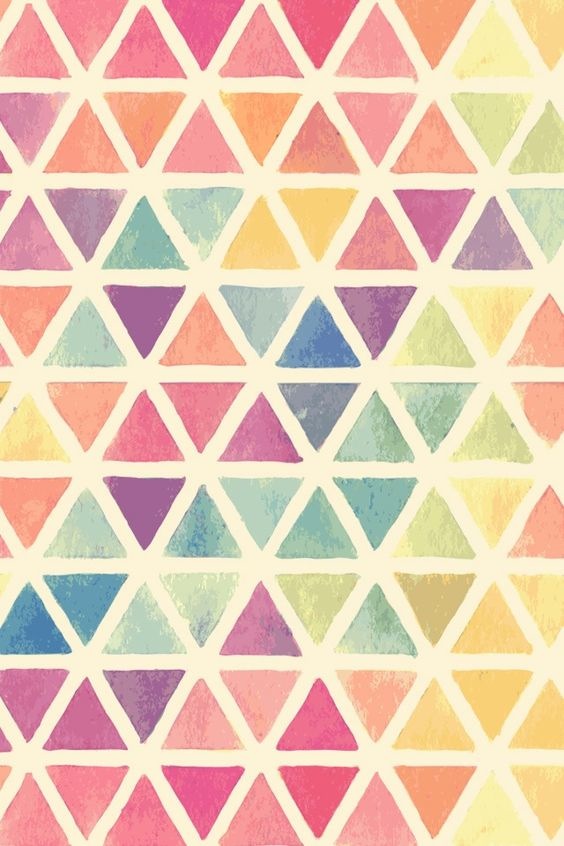 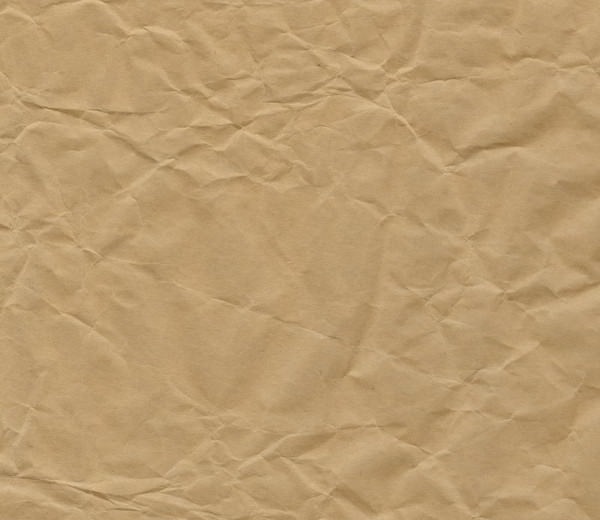 Nom PrénomDate de naissanceSection